BildredakteureAufgaben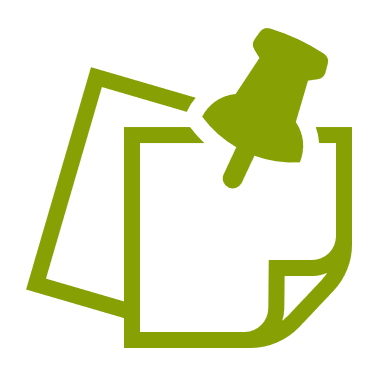 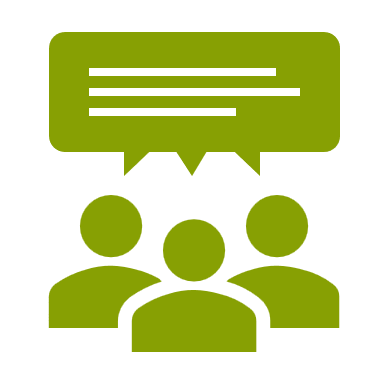 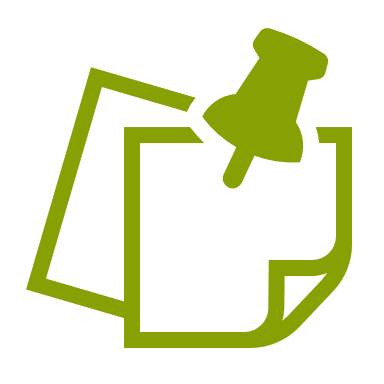 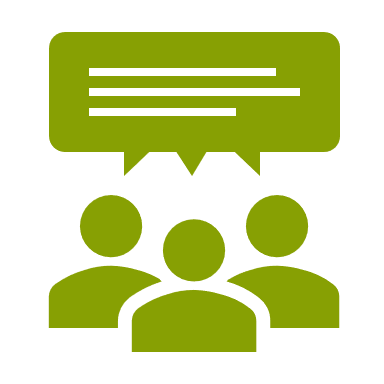 Eine Bildliste erstellenTragt das recherchierte Bildmaterial in eine Bildliste ein. Eine Bildliste enthält eine Auflistung aller optischen Elemente (Fotos, Logos, Karten, Grafiken etc.) zu einer geplanten Meldung.Bildliste:Meldung/ThemaOptische Elemente
(Fotos, Logos, Karten, Grafiken etc.)Inhalte der Elemente /
Was ist zu sehen?1)2)3)4)1)2)3)4)